Publicado en Madrid el 30/11/2023 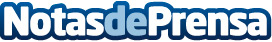 Repara tu Deuda Abogados cancela 13.822€ en Madrid con la Ley de Segunda OportunidadLa exonerada cayó en un estado de sobreendeudamiento tras haber solicitado créditos y préstamosDatos de contacto:David GuerreroResponsable de Prensa655956735Nota de prensa publicada en: https://www.notasdeprensa.es/repara-tu-deuda-abogados-cancela-13-822-en Categorias: Nacional Derecho Finanzas Madrid http://www.notasdeprensa.es